ПАСПОРТ ДОСТУПНОСТИобъекта социальной инфраструктуры (ОСИ) № 1администрации муниципального образованияПодгородне-Покровский сельсовет Оренбургского района Оренбургской областиСодержание1. Общие сведения об объекте1.1. Наименование (вид) объекта Администрация муниципального образования Подгородне-Покровский сельсовет Оренбургского района Оренбургской области1.2. Адрес объекта 460511, Оренбургская область, Оренбургский  район, село Подгородняя Покровка, ул. Кооперативная, 441.3. Сведения о размещении объекта:- часть здания 2 этажа - общая площадь здания – 266,3 кв.м.- наличие прилегающего земельного участка (да, нет);  да, 954 кв.м1.4. Год постройки здания 01.06.1973 год, последнего капитального ремонта нет1.5. Дата предстоящих плановых ремонтных работ: текущий ремонт в 2019-2020, дата  капитального ремонта не установленаСведения об организации, расположенной на объекте: 1.6. Название организации (учреждения), (полное юридическое наименование – согласно Уставу, краткое наименование): Администрация муниципального образования Подгородне-Покровский сельсовет Оренбургского района Оренбургской областиЮридический адрес организации (учреждения): 460511, Оренбургская область, Оренбургский  район, село Подгородняя Покровка, ул. Кооперативная, 441.8. Основание для пользования объектом (оперативное управление, аренда, собственность)  собственность 1.9. Форма собственности (государственная, негосударственная)  государственная1.10. Территориальная принадлежность (федеральная, региональная, муниципальная) муниципальная 1.11. Вышестоящая организация (наименование) муниципальное  образование Оренбургский район Оренбургской области.1.12. Адрес вышестоящей организации, другие координаты 460000, Оренбургская область, город Оренбург, ул. Степана Разина, 211.2. Характеристика деятельности организации на объекте (по обслуживанию населения)2.1 Сфера деятельности административное управление2.2 Виды оказываемых услуг муниципальные услуги.2.3 Форма оказания услуг: (на объекте, с длительным пребыванием, в т.ч. проживанием, на дому, дистанционно) на объекте, на дому 2.4 Категории обслуживаемого населения по возрасту: (дети, взрослые трудоспособного возраста, пожилые; все возрастные категории) все возрастные категории 2.5 Категории обслуживаемых инвалидов: инвалиды, передвигающиеся на коляске, инвалиды с нарушениями опорно-двигательного аппарата; нарушениями зрения, нарушениями слуха, нарушениями умственного развития2.6 Плановая мощность: посещаемость (количество обслуживаемых в день) - 25 чел.вместимость - 25 чел.пропускная способность - 25 чел.2.7 Участие в исполнении ИПР инвалида, ребенка-инвалида (да, нет).3. Состояние доступности объекта для инвалидов и других маломобильных групп населения (МГН)3.1 Путь следования к объекту пассажирским транспортом (описать маршрут движения с использованием пассажирского транспорта): Маршрутный автобус: Оренбург - с.Подгородняя Покровка  осуществляет свой маршрут от остановки Автовокзал (г. Оренбург, ул.Терешковой, д.10) до остановки «Пчелка» (с.Подгородняя Покровка). Расстояние от остановки до здания Администрации Подгородне-Покровский сельсовет, маршрутных автобусов нет.Наличие адаптированного пассажирского транспорта к объекту: нет.3.2 Путь к объекту от ближайшей остановки пассажирского транспорта:3.2.1 расстояние до объекта от остановки транспорта:  –  800 м.,  3.2.2 время движения (пешком): от остановки 15 мин.3.2.3наличие  выделенного от проезжей части пешеходного пути нет,3.2.4 Перекрестки: нерегулируемые; без звуковой сигнализации.3.2.5 Информация на пути следования к объекту: визуальная, доступна для граждан с нарушениями слуха. 3.2.6 Перепады высоты на пути: есть (неровности)Их обустройство для инвалидов на коляске: нет3.3 Организация доступности объекта для инвалидов – форма обслуживания** - указывается
один из вариантов: «А»- доступность всех зон и помещений-универсальная, «Б» - в уровне 1 этажа организовано место обслуживания инвалидов,
«ДУ» - доступность  условная: дополнительная помощь сотрудника, услуги на дому, дистанционно «ВНД»- не организована доступность.3.4 Состояние доступности основных структурно-функциональных зон** Указывается: ДП-В - доступно полностью всем;  ДП-И (К, О, С, Г, У) – доступно полностью избирательно (указать категории инвалидов); ДЧ-В - доступно частично всем; ДЧ-И (К, О, С, Г, У) – доступно частично избирательно (указать категории инвалидов); ДУ - доступно условно, ВНД – временно недоступно3.5. Итоговое заключение о состоянии доступности ОСИ: Данный ОСИ доступен для инвалидов и других МНГ частично избирательно (для инвалидов, передвигающихся на креслах-колясках, с нарушениями опорно-двигательного аппарата; нарушениями слуха, нарушениями зрения, нарушениями умственного развития). Место для парковки автотранспортных средств инвалидов не обозначено специальным знаком. Вход в здание частично соответствует нормам доступности маломобильных групп населения: нет кнопки вызова; нет  участки пола на путях движения на расстоянии  перед дверными проемами и входами, пандусы не имеют рифленые и/или контрастно окрашенные поверхности. Санитарно-гигиеническое помещение не оборудовано  поручнями, штангой. 4. Управленческое решение 4.1. Рекомендации по адаптации основных структурных элементов объекта*- указывается один из вариантов (видов работ): не нуждается; ремонт (текущий, капитальный); индивидуальное решение с ТСР; технические решения невозможны – организация альтернативной формы обслуживания4.2. Период проведения работ 2019-.г.в рамках исполнения паспорт доступности, плана по обеспечению доступности объекта Администрации муниципального образования Подгородне-Покровский сельсовет			(указывается наименование документа: программы, плана)4.3 Ожидаемый результат (по состоянию доступности) после выполнения работ по адаптации: Состояние доступности ОСИ изменится с ДУ до ДП-В  Оценка результата исполнения программы, плана (по состоянию доступности) удовлетворительно.4.4. Для принятия решения требуется, не требуется (нужное подчеркнуть):Имеется заключение уполномоченной организации о состоянии доступности объекта (наименование документа и выдавшей его организации, дата), прилагается  не имеется.4.5. Информация размещена (обновлена) на Карте доступности субъекта Российской Федерации дата нет5. Особые отметкиПаспорт сформирован на основании:1. Анкеты (информации об объекте) от «27» мая  2019 г.,2. Акта обследования объекта: № 1 акта от «27»  мая 2019 г.3. Решения Комиссии  от «27» мая  2019 г.В составе:Руководитель рабочей группы:Главы муниципального образования                                              Ю.В.Гомзов Члены рабочей группы:Заместитель главы администрации                                               И.В.Фролова Ведущий специалист                                                                     А.В. Ломакин Специалист ГБОУ  «КЦСОН»  Оренбургского района                                                                   А.А. ПавловаУТВЕРЖДАЮГлава муниципального образования_______________Ю.В.Гомзов «27» мая  2019г.АНКЕТА (информация об объекте социальной инфраструктуры) К ПАСПОРТУ ДОСТУПНОСТИ ОСИ№ 11. Общие сведения об объекте1.1. Наименование (вид) объекта администрация муниципального образования Подгородне-Покровский сельсовет Оренбургского района Оренбургской области1.2. Адрес объекта 460511, Оренбургская область, Оренбургский  район, село Подгородняя Покровка, ул.Кооперативная, 441.3. Сведения о размещении объекта:- часть здания 2 этажа - общая площадь здания – 266,3 кв.м.- наличие прилегающего земельного участка (да, нет);  да, 954 кв.м1.4. Год постройки здания 01.06.1973 год, последнего капитального ремонта нет1.5. Дата предстоящих плановых ремонтных работ: текущий ремонт в 2019-2020, дата капитального ремонта не установленаСведения об организации, расположенной на объекте: 1.6. Название организации (учреждения), (полное юридическое наименование – согласно Уставу, краткое наименование): Администрация муниципального образования Подгородне-Покровский сельсовет Оренбургского района Оренбургской областиЮридический адрес организации (учреждения): 460511, Оренбургская область, Оренбургский  район, село Подгородняя Покровка, ул. Кооперативная, 441.8. Основание для пользования объектом (оперативное управление, аренда, собственность)  собственность 1.9. Форма собственности (государственная, негосударственная)  государственная1.10. Территориальная принадлежность (федеральная, региональная, муниципальная) муниципальная 1.11. Вышестоящая организация (наименование)  муниципальное  образование   Оренбургский  район Оренбургской области.1.12. Адрес вышестоящей организации, другие координаты 460000, Оренбургская область, город Оренбург, ул. Степана Разина, 211.2. Характеристика деятельности организации на объекте (по обслуживанию населения)2.1 Сфера деятельности административное  управление2.2 Виды оказываемых услуг муниципальные услуги2.3 Форма оказания услуг: (на объекте, с длительным пребыванием, в т.ч. проживанием, на дому, дистанционно) на объекте, на дому 2.4 Категории обслуживаемого населения по возрасту: (дети, взрослые трудоспособного возраста, пожилые; все возрастные категории)  все возрастные категории 2.5 Категории обслуживаемых инвалидов: инвалиды, передвигающиеся на коляске, инвалиды с нарушениями опорно-двигательного аппарата; нарушениями зрения, нарушениями слуха, нарушениями умственного развития2.6 Плановая мощность: посещаемость (количество обслуживаемых в день) - 25 чел. вместимость - 25 чел. пропускная способность - 25 чел.2.7 Участие в исполнении ИПР инвалида, ребенка-инвалида (да, нет) 3. Состояние доступности объекта для инвалидов и других маломобильных групп населения (МГН)3.1 Путь следования к объекту пассажирским транспортом (описать маршрут движения с использованием пассажирского транспорта): Маршрутный  автобус: Оренбург- с.Подгородняя Покровка  осуществляет свой маршрут от остановки по Автовокзала  (г. Оренбург) остановка «Пчелка». Расстояние от остановки, до здания Администрации Подгородне-Покровский сельсовет, маршрутных автобусов нетНаличие адаптированного пассажирского транспорта к объекту: нет.3.2 Путь к объекту от ближайшей остановки пассажирского транспорта:3.2.1 расстояние до объекта от остановки транспорта:  –  800 м.,  3.2.2 время движения (пешком): от остановки 15 мин.3.2.3наличие выделенного от проезжей части пешеходного пути  нет,3.2.4 Перекрестки: нерегулируемые; без звуковой сигнализацией.3.2.5 Информация на пути следования к объекту: визуальная, доступна для граждан с нарушениями слуха   3.2.6 Перепады высоты на пути: есть (неровности).Их обустройство для инвалидов на коляске: да, нет3. Состояние доступности объекта для инвалидов и других маломобильных групп населения (МГН)3.3 Вариант организации доступности ОСИ (формы обслуживания)* с учетом СП 35-101-2001* - указываетсяодин из вариантов: «А»- доступность всех зон и помещений- универсальная, «Б» - в уровне 1 этажа организовано место обслуживания инвалидов,
«ДУ» - доступность  условная: дополнительная помощь сотрудника, услуги на дому, дистанционно «ВНД»- не организована доступность4. Управленческое решение 4.1. Предложения по адаптации основных структурных элементов объекта*- указывается один из вариантов (видов работ): не нуждается; ремонт (текущий, капитальный); индивидуальное решение с ТСР; технические решения невозможны – организация альтернативной формы обслуживания4.2.Период проведения работ 2019-2020 г.г.в рамках исполнения	паспорт доступности, плана по обеспечению доступности объекта Администрации муниципального образования Подгородне-Покровский сельсовет (указывается наименование документа: программы, плана)4.3 Ожидаемый результат (по состоянию доступности) после выполнения работ по адаптации: Состояние доступности ОСИ изменится с ДУ до ДП-ВРазмещение информации на Карте доступности субъекта Российской Федерации согласованоГлава муниципального образования 	         		                Ю.В.ГомзовУТВЕРЖДАЮГлава муниципального образования_______________Ю.В.Гомзов «27» мая  2019г.АКТ ОБСЛЕДОВАНИЯобъекта социальной инфраструктуры К ПАСПОРТУ ДОСТУПНОСТИ ОСИ№ 11.1. Наименование (вид) объекта администрация муниципального образования Подгородне-Покровский сельсовет Оренбургского района Оренбургской области1.2. Адрес объекта 460511, Оренбургская область, Оренбургский  район, село Подгородняя Покровка, ул.Кооперативная, 441.3. Сведения о размещении объекта:- часть здания 2 этажа - общая площадь здания – 266,3 кв.м.- наличие прилегающего земельного участка (да, нет);  да, 954 кв.м1.4. Год постройки здания 01.06.1973 год, последнего капитального ремонта нет1.5. Дата предстоящих плановых ремонтных работ: текущий ремонт в 2019-2020, дата капитального ремонта не установленаСведения об организации, расположенной на объекте: 1.6. Название организации (учреждения), (полное юридическое наименование – согласно Уставу, краткое наименование): Администрация муниципального образования Подгородне-Покровский сельсовет Оренбургского района Оренбургской областиЮридический адрес организации (учреждения): 460511, Оренбургская область, Оренбургский  район, село Подгородняя Покровка, ул. Кооперативная, 441.8. Основание для пользования объектом (оперативное управление, аренда, собственность)  собственность 1.9. Форма собственности (государственная, негосударственная)  государственная1.10. Территориальная принадлежность (федеральная, региональная, муниципальная) муниципальная 1.11. Вышестоящая организация (наименование)  муниципальное  образование   Оренбургский  район Оренбургской области.1.12. Адрес вышестоящей организации, другие координаты 460000, Оренбургская область, город Оренбург, ул. Степана Разина, 211.2. Характеристика деятельности организации на объекте (по обслуживанию населения)2.1 Сфера деятельности административное  управление2.2 Виды оказываемых услуг муниципальные услуги2.3 Форма оказания услуг: (на объекте, с длительным пребыванием, в т.ч. проживанием, на дому, дистанционно) на объекте, на дому 2.4 Категории обслуживаемого населения по возрасту: (дети, взрослые трудоспособного возраста, пожилые; все возрастные категории)  все возрастные категории 2.5 Категории обслуживаемых инвалидов: инвалиды, передвигающиеся на коляске, инвалиды с нарушениями опорно-двигательного аппарата; нарушениями зрения, нарушениями слуха, нарушениями умственного развития2.6 Плановая мощность: посещаемость (количество обслуживаемых в день) - 25 чел. вместимость - 25 чел. пропускная способность - 25 чел.2.7 Участие в исполнении ИПР инвалида, ребенка-инвалида  нет 3. Состояние доступности объекта для инвалидов и других маломобильных групп населения (МГН)3.1 Путь следования к объекту пассажирским транспортом (описать маршрут движения с использованием пассажирского транспорта): Маршрутный  автобус: Оренбург - с.Подгородняя Покровка  осуществляет свой маршрут от остановки Автовокзал  (г. Оренбург, ул.Терешковой, д. 10) до остановки «Пчелка» (с.Подгородняя Покровка). Расстояние от остановки, до здания Администрации Подгородне-Покровский сельсовет, маршрутных автобусов нетНаличие адаптированного пассажирского транспорта к объекту: нет.3.2 Путь к объекту от ближайшей остановки пассажирского транспорта:3.2.1 расстояние до объекта от остановки транспорта:  –  800 м.,  3.2.2 время движения (пешком): от остановки 15 мин.3.2.3наличие выделенного от проезжей части пешеходного пути нет,3.2.4 Перекрестки: нерегулируемые; без звуковой сигнализации.3.2.5 Информация на пути следования к объекту: визуальная, доступна для граждан с нарушениями слуха   3.2.6 Перепады высоты на пути: есть (неровности).Их обустройство для инвалидов на коляске: нет3.3 Организация доступности объекта для инвалидов – форма обслуживания** - указывается
один из вариантов: «А»- доступны все структурно-функциональные зоны, «Б» - в уровне 1 этажа организовано место обслуживания инвалидов,
«ДУ» - доступен условно, т.е. организовано дистанционное обслуживание, помощь персонала. «ВНД»-временно недоступен.3.4 Состояние доступности основных структурно-функциональных зон** Указывается: ДП-В - доступно полностью всем;  ДП-И (К, О, С, Г, У) – доступно полностью избирательно (указать категории инвалидов); ДЧ-В - доступно частично всем; ДЧ-И (К, О, С, Г, У) – доступно частично избирательно (указать категории инвалидов); ДУ - доступно условно, ВНД – временно недоступно3.5. Итоговое заключение о состоянии доступности ОСИ: Состояние доступности объекта оценено как доступно частично избирательно для разных категорий инвалидов, а также условная (с дополнительной помощью) доступность, что не обеспечивает полноценного нахождения на объекте. 4. Управленческое решение (проект)4.1. Рекомендации по адаптации основных структурных элементов объекта:*- указывается один из вариантов (видов работ): не нуждается; ремонт (текущий, капитальный); индивидуальное решение с ТСР; технические решения невозможны – организация альтернативной формы обслуживанияОценка результата исполнения программы, плана (по состоянию доступности)  удовлетворительно4.2. Для принятия решения требуется, не требуется4.3. Информация может быть размещена (обновлена) на Карте доступности субъекта Российской Федерации: ДА5. Особые отметкиРуководитель рабочей группы:Глава муниципального образования                                            Ю.В.ГомзовЧлены рабочей группы:Заместитель главы администрации                                              И.В. Фролова  Ведущий специалист                                                                     А.В. Ломакин Специалист ГБОУ «КЦСОН»  Оренбургского района                                                                   А.А. Павлова                                                                   Приложение № 1к Акту обследования ОСИ к паспорту доступности ОСИ № 1от «27» мая  2019 г.I Результаты обследования:1. Территории, прилегающей к зданию (участка)Администрация муниципального образования Подгородне-Покровский сельсовет Оренбургского района Оренбургской области, 460511, Оренбургская область, Оренбургский  район, село Подгородняя Покровка, ул. Кооперативная, д. 44II Заключение по зоне:* указывается: ДП-В - доступно полностью всем;  ДП-И (К, О, С, Г, У) – доступно полностью избирательно (указать категории инвалидов); ДЧ-В - доступно частично всем; ДЧ-И (К, О, С, Г, У) – доступно частично избирательно (указать категории инвалидов); ДУ - доступно условно, ВНД - недоступно**указывается один из вариантов: не нуждается; ремонт (текущий, капитальный); индивидуальное решение с ТСР; технические решения невозможны – организация альтернативной формы обслуживанияКомментарий к заключению: Состояние доступности объекта оценено как доступно полностью всем, а также условная (с дополнительной помощью) доступность, что не обеспечивает полноценного нахождения на объекте граждан с ограниченными возможностями.Приложение 2к Акту обследования ОСИ к паспорту доступности ОСИ № 1от «27»  мая 2019 г.I Результаты обследования:2. Входа (входов) в зданиеАдминистрация муниципального образования Подгородне-Покровский сельсовет Оренбургского района Оренбургской области, 460511, Оренбургская область, Оренбургский  район, село Подгородняя Покровка, ул. Кооперативная, д. 44II Заключение по зоне:* указывается: ДП-В - доступно полностью всем;  ДП-И (К, О, С, Г, У) – доступно полностью избирательно (указать категории инвалидов); ДЧ-В - доступно частично всем; ДЧ-И (К, О, С, Г, У) – доступно частично избирательно (указать категории инвалидов); ДУ - доступно условно, ВНД - недоступно**указывается один из вариантов: не нуждается; ремонт (текущий, капитальный); индивидуальное решение с ТСР; технические решения невозможны – организация альтернативной формы обслуживанияКомментарий к заключению: Состояние доступности объекта оценено как доступно частично всем, а также условная (с дополнительной помощью) доступность, что не обеспечивает полноценного нахождения на объекте граждан с ограниченными возможностями.Приложение 3к Акту обследования ОСИ к паспорту доступности ОСИ № 1                                                                                                                                                от «27» мая 2019 г.I Результаты обследования:3. Пути (путей) движения внутри здания (в т.ч. путей эвакуации)Администрация муниципального образования Подгородне-Покровский сельсовет Оренбургского района Оренбургской области, 460511, Оренбургская область, Оренбургский  район, село Подгородняя Покровка, ул. Кооперативная, д. 44II Заключение по зоне:* указывается: ДП-В - доступно полностью всем;  ДП-И (К, О, С, Г, У) – доступно полностью избирательно (указать категории инвалидов); ДЧ-В - доступно частично всем; ДЧ-И (К, О, С, Г, У) – доступно частично избирательно (указать категории инвалидов); ДУ - доступно условно, ВНД - недоступно** указывается один из вариантов: не нуждается; ремонт (текущий, капитальный); индивидуальное решение с ТСР; технические решения невозможны – организация альтернативной формы обслуживанияКомментарий к заключению: Состояние доступности объекта оценено как доступно частично избирательно, а также условная (с дополнительной помощью) доступность, что не обеспечивает полноценного нахождения на объекте граждан с ограниченными возможностями.Приложение 4 (I)к Акту обследования ОСИ к паспорту доступности ОСИ № 1от «27» мая  2019 г.I Результаты обследования:4. Зоны целевого назначения здания (целевого посещения объекта)Вариант I – зона обслуживания инвалидовАдминистрация муниципального образования Подгородне-Покровский сельсовет Оренбургского района Оренбургской области, 460511, Оренбургская область,  Оренбургский  район, село Подгородняя Покровка, ул. Кооперативная, д. 44II Заключение по зоне:* указывается: ДП-В - доступно полностью всем;  ДП-И (К, О, С, Г, У) – доступно полностью избирательно (указать категории инвалидов); ДЧ-В - доступно частично всем; ДЧ-И (К, О, С, Г, У) – доступно частично избирательно (указать категории инвалидов); ДУ - доступно условно, ВНД - недоступно**указывается один из вариантов: не нуждается; ремонт (текущий, капитальный); индивидуальное решение с ТСР; технические решения невозможны – организация альтернативной формы обслуживанияКомментарий к заключению: Состояние доступности объекта оценено как доступно частично избирательно, а также условная (с дополнительной помощью) доступность, что не обеспечивает полноценного нахождения на объекте граждан с ограниченными возможностями.Приложение 4 (II)к Акту обследования ОСИ к паспорту доступности ОСИ № 1от «27» мая  2019 г.I Результаты обследования:4. Зоны целевого назначения здания (целевого посещения объекта)Вариант II – места приложения трудаАдминистрация муниципального образования Подгородне-Покровский сельсовет Оренбургского района Оренбургской области, 460511, Оренбургская область,  Оренбургский  район, село Подгородняя Покровка, ул. Кооперативная, д. 44II Заключение по зоне:* указывается: ДП-В - доступно полностью всем;  ДП-И (К, О, С, Г, У) – доступно полностью избирательно (указать категории инвалидов); ДЧ-В - доступно частично всем; ДЧ-И (К, О, С, Г, У) – доступно частично избирательно (указать категории инвалидов); ДУ - доступно условно, ВНД - недоступно**указывается один из вариантов: не нуждается; ремонт (текущий, капитальный); индивидуальное решение с ТСР; технические решения невозможны – организация альтернативной формы обслуживанияКомментарий к заключению: нетПриложение 4(III)к Акту обследования ОСИ к паспорту доступности ОСИ № 1 от «27» мая  2019 г.I Результаты обследования:4. Зоны целевого назначения здания (целевого посещения объекта)Вариант III – жилые помещенияАдминистрация муниципального образования Подгородне-Покровский сельсовет Оренбургского района Оренбургской области, 460511, Оренбургская область,  Оренбургский  район, село Подгородняя Покровка, ул. Кооперативная, д. 44II Заключение по зоне:* указывается: ДП-В - доступно полностью всем;  ДП-И (К, О, С, Г, У) – доступно полностью избирательно (указать категории инвалидов); ДЧ-В - доступно частично всем; ДЧ-И (К, О, С, Г, У) – доступно частично избирательно (указать категории инвалидов); ДУ - доступно условно, ВНД - недоступно**указывается один из вариантов: не нуждается; ремонт (текущий, капитальный); индивидуальное решение с ТСР; технические решения невозможны – организация альтернативной формы обслуживанияКомментарий к заключению: нетПриложение 5к Акту обследования ОСИ к паспорту доступности ОСИ № 1от «27» мая 2019 г.I Результаты обследования:5. Санитарно-гигиенических помещенийАдминистрация муниципального образования Подгородне-Покровский сельсовет Оренбургского района Оренбургской области, 460511, Оренбургская область,  Оренбургский  район, село Подгородняя Покровка, ул. Кооперативная, д. 44II Заключение по зоне:* указывается: ДП-В - доступно полностью всем;  ДП-И (К, О, С, Г, У) – доступно полностью избирательно (указать категории инвалидов); ДЧ-В - доступно частично всем; ДЧ-И (К, О, С, Г, У) – доступно частично избирательно (указать категории инвалидов); ДУ - доступно условно, ВНД - недоступно**указывается один из вариантов: не нуждается; ремонт (текущий, капитальный); индивидуальное решение с ТСР; технические решения невозможны – организация альтернативной формы обслуживанияКомментарий к заключению: Состояние доступности объекта оценено как доступно частично избирательно, а также условная (с дополнительной помощью) доступность, что не обеспечивает полноценного нахождения на объекте граждан с ограниченными возможностями.Приложение 6к Акту обследования ОСИ к паспорту доступности ОСИ № 1от «27» мая 2019 г.I Результаты обследования:6. Системы информации на объекте Администрация муниципального образования Подгородне-Покровский сельсовет Оренбургского района Оренбургской области, 460511, Оренбургская область, Оренбургский  район, село Подгородняя Покровка, ул. Кооперативная, д. 44II Заключение по зоне:* указывается: ДП-В - доступно полностью всем;  ДП-И (К, О, С, Г, У) – доступно полностью избирательно (указать категории инвалидов); ДЧ-В - доступно частично всем; ДЧ-И (К, О, С, Г, У) – доступно частично избирательно (указать категории инвалидов); ДУ - доступно условно, ВНД - недоступно**указывается один из вариантов: не нуждается; ремонт (текущий, капитальный); индивидуальное решение с ТСР; технические решения невозможны – организация альтернативной формы обслуживанияКомментарий к заключению: Состояние доступности объекта оценено как доступно частично избирательно (с дополнительной помощью),  что не обеспечивает полноценного нахождения на объекте.1.Вход в здание администрации МО Подгородне-Покровский сельсовет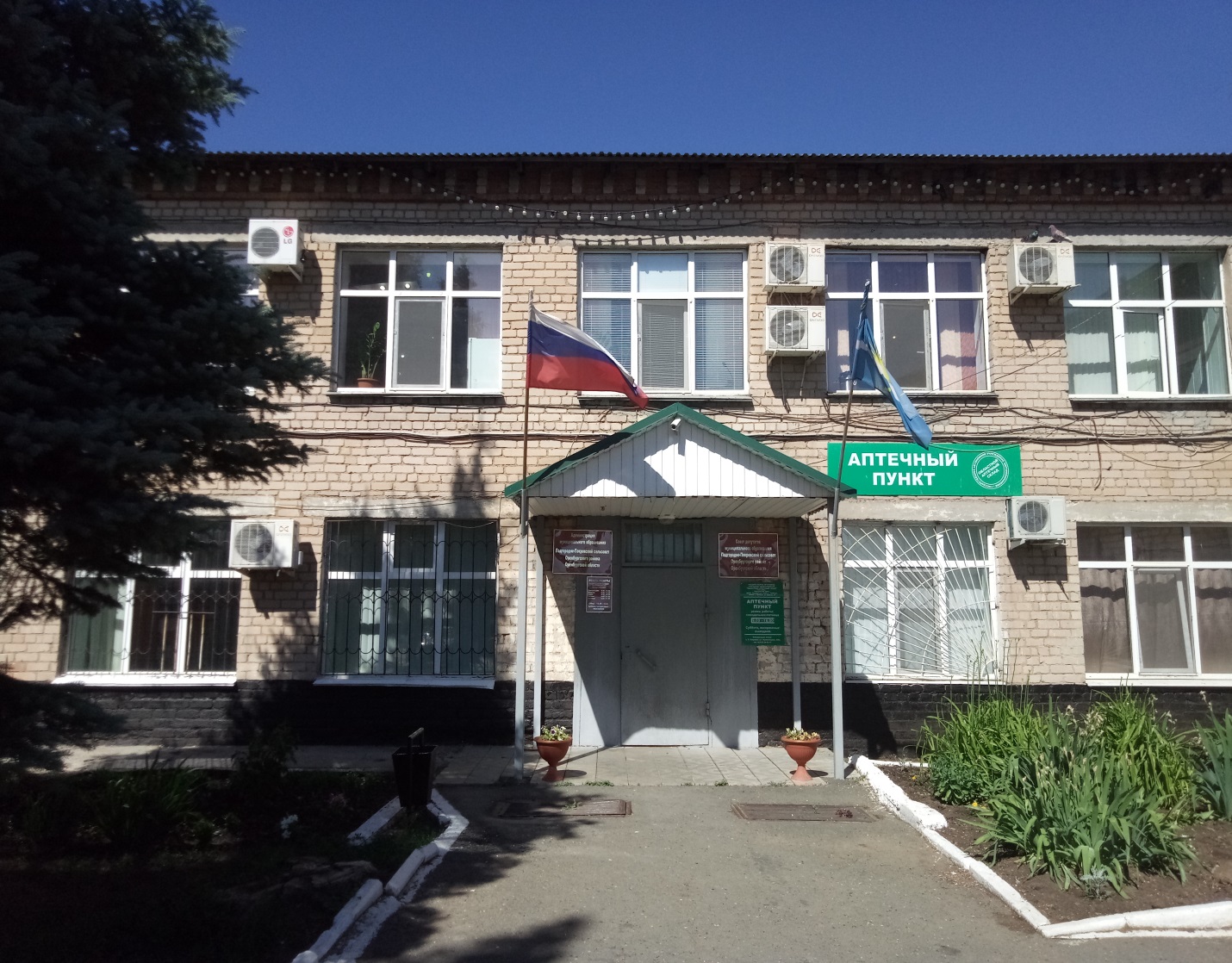 2. Вход в здание администрации МО Подгородне-Покровский сельсовет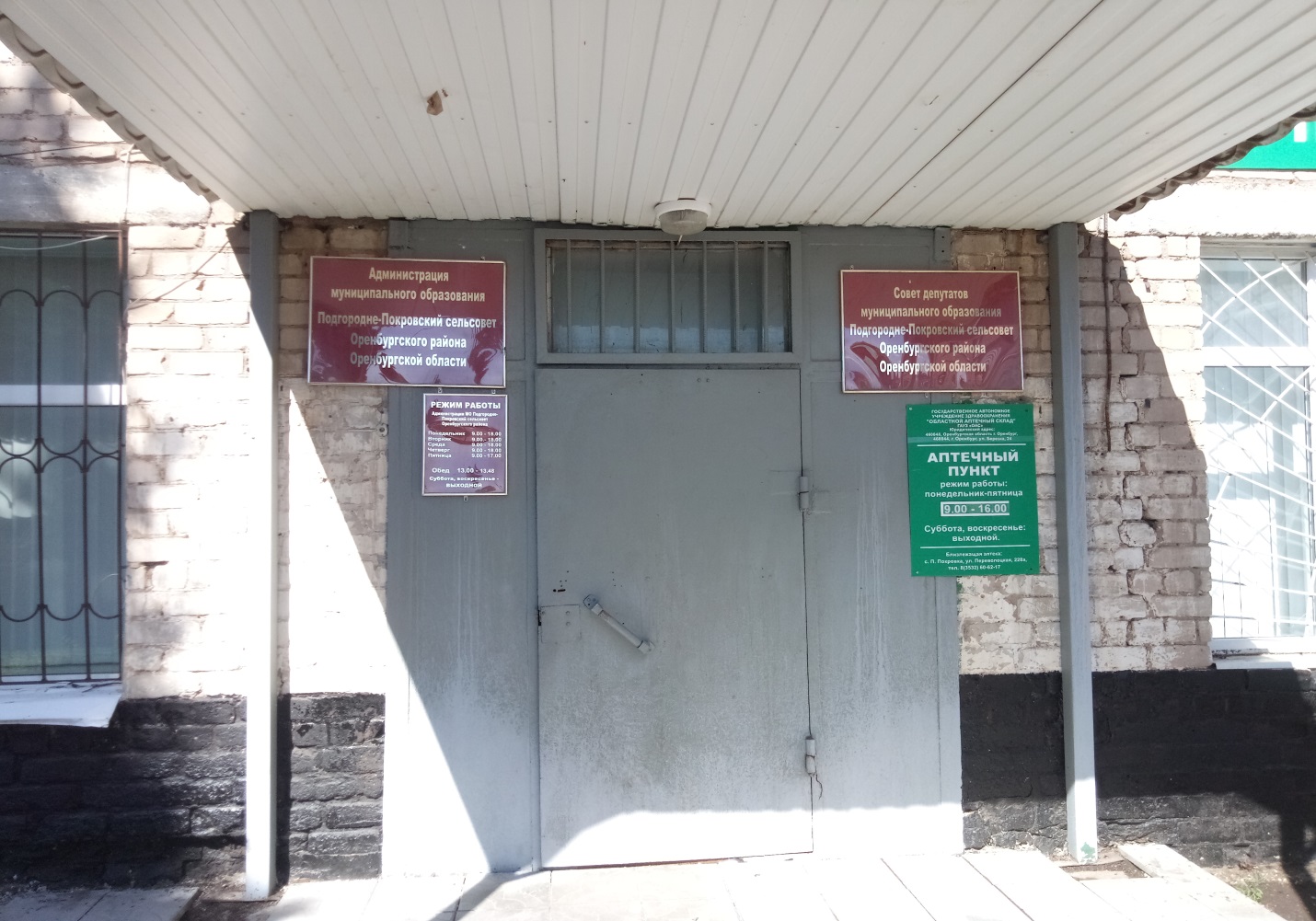 3. Вход на территорию администрации МО Подгородне-Покровский сельсовет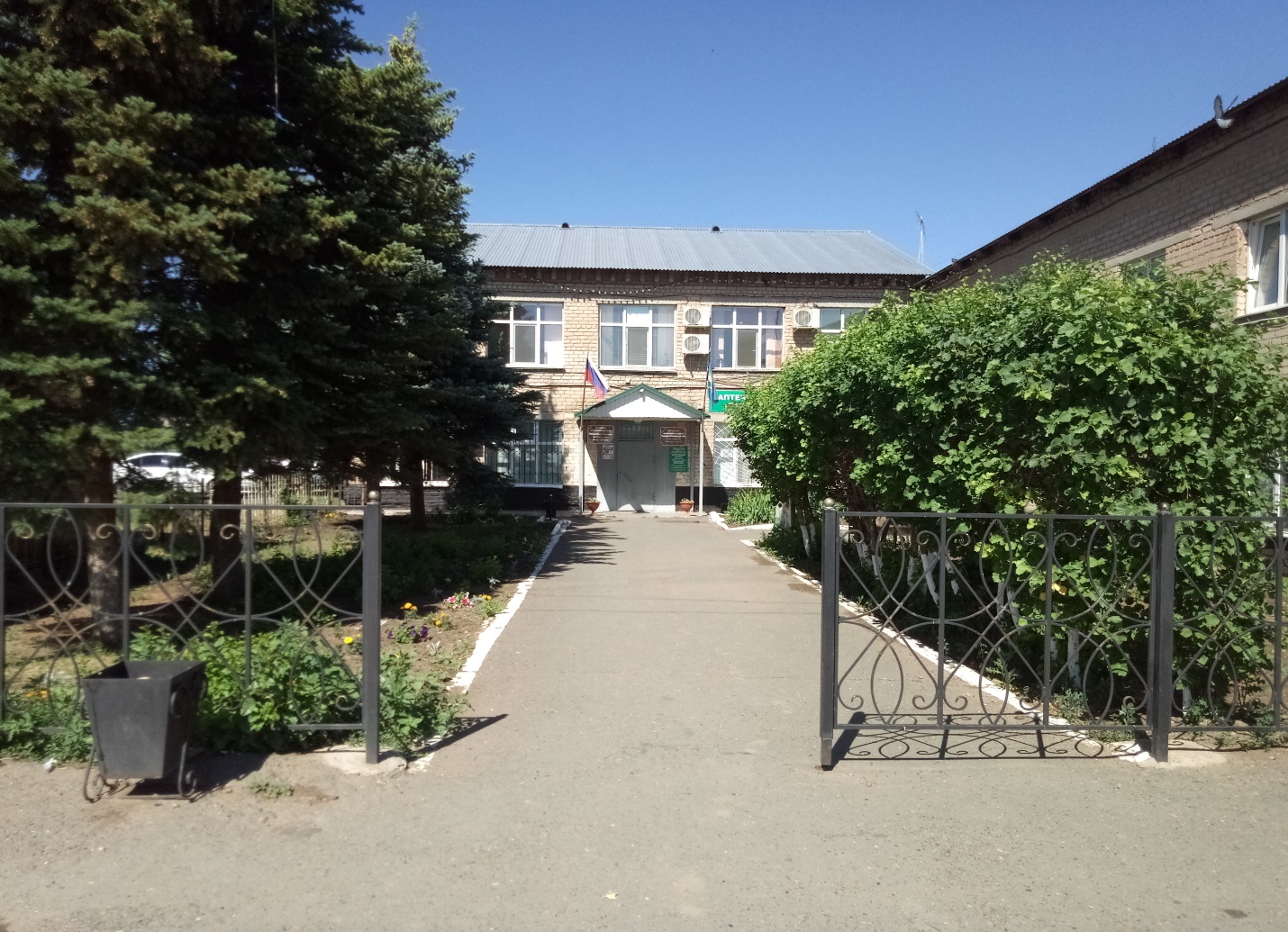 4. Площадь перед  зданием администрации МО Подгородне-Покровский сельсовет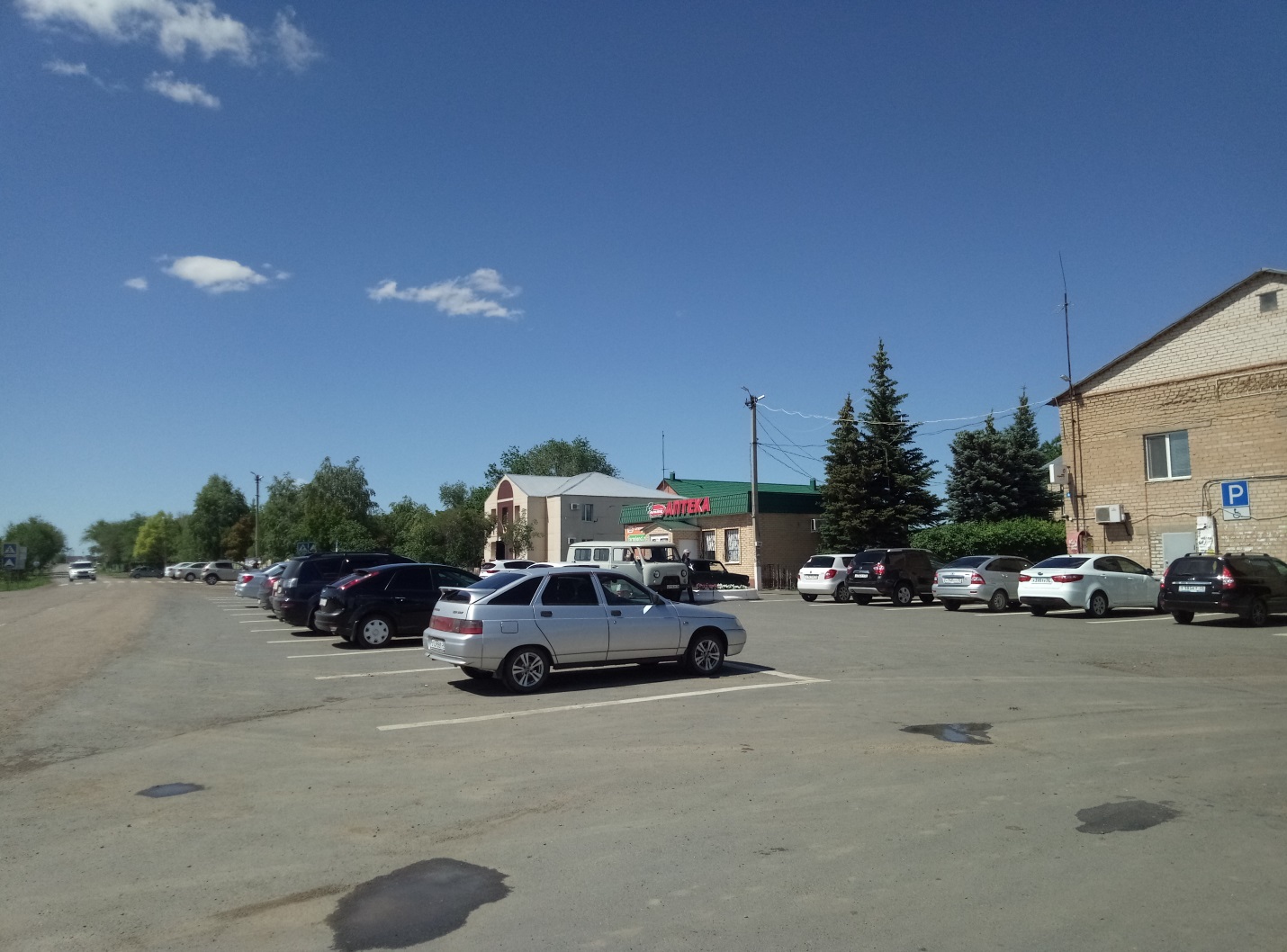 5. Фойе 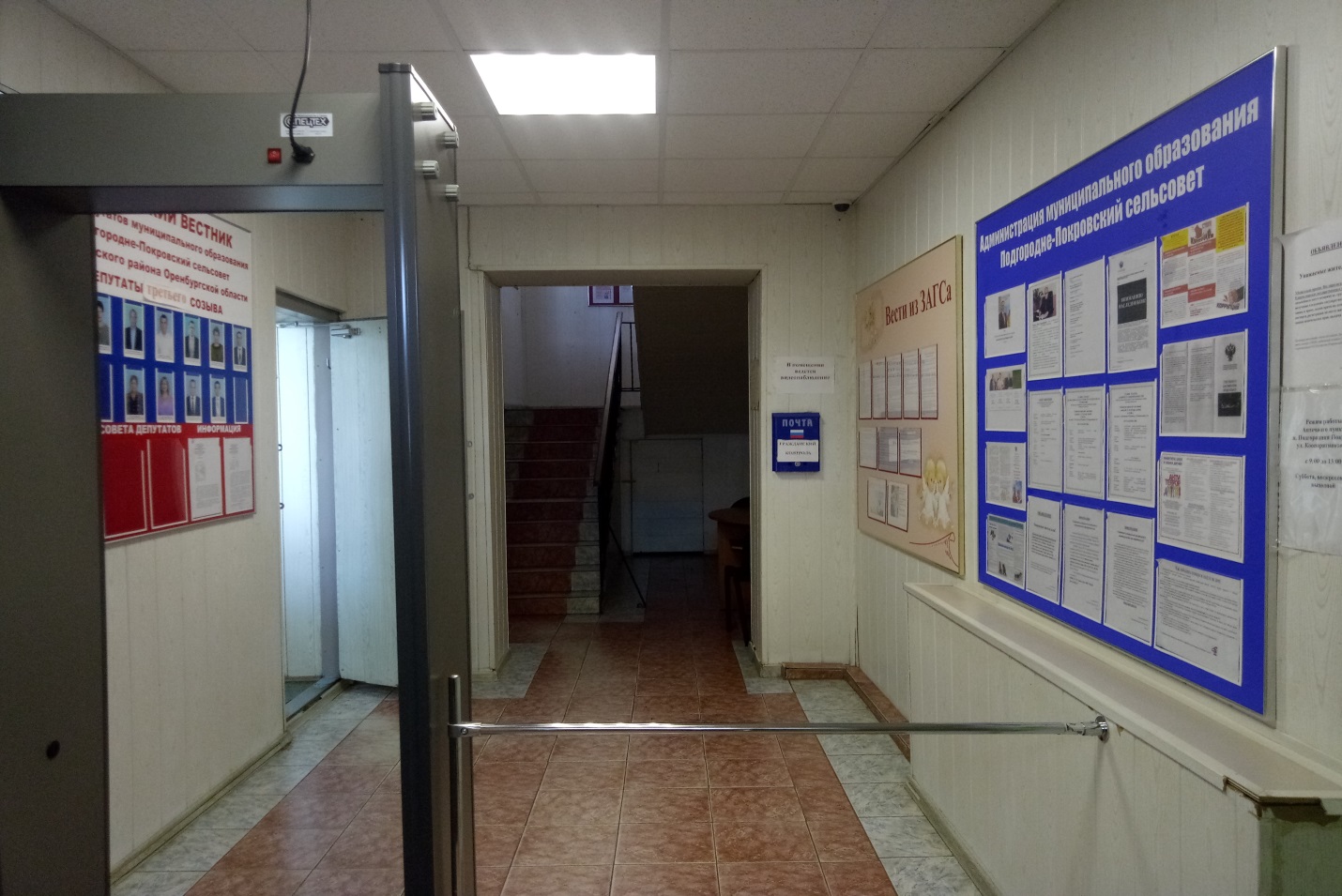 6. Лестница на второй этаж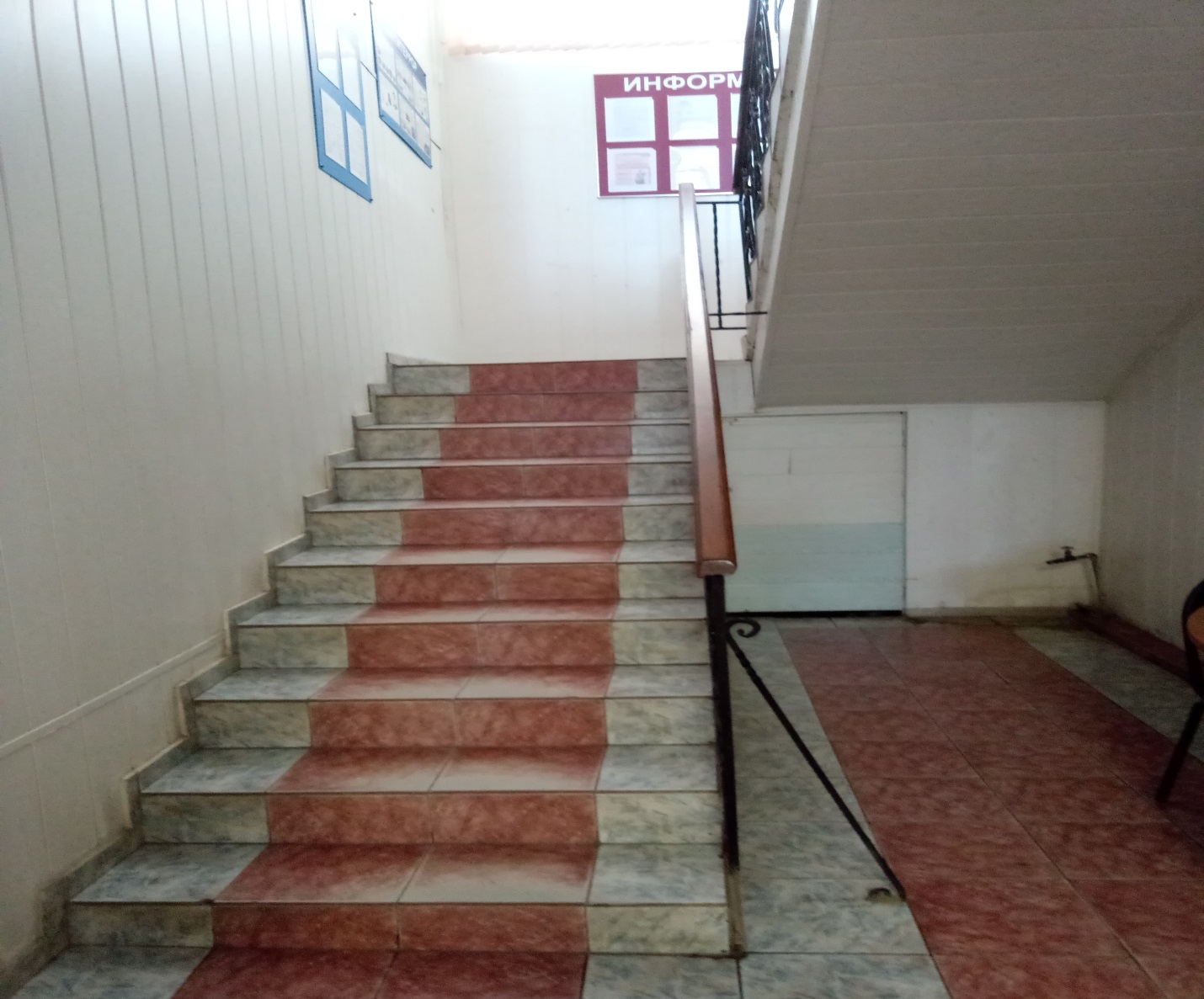 7. Лестница на второй этаж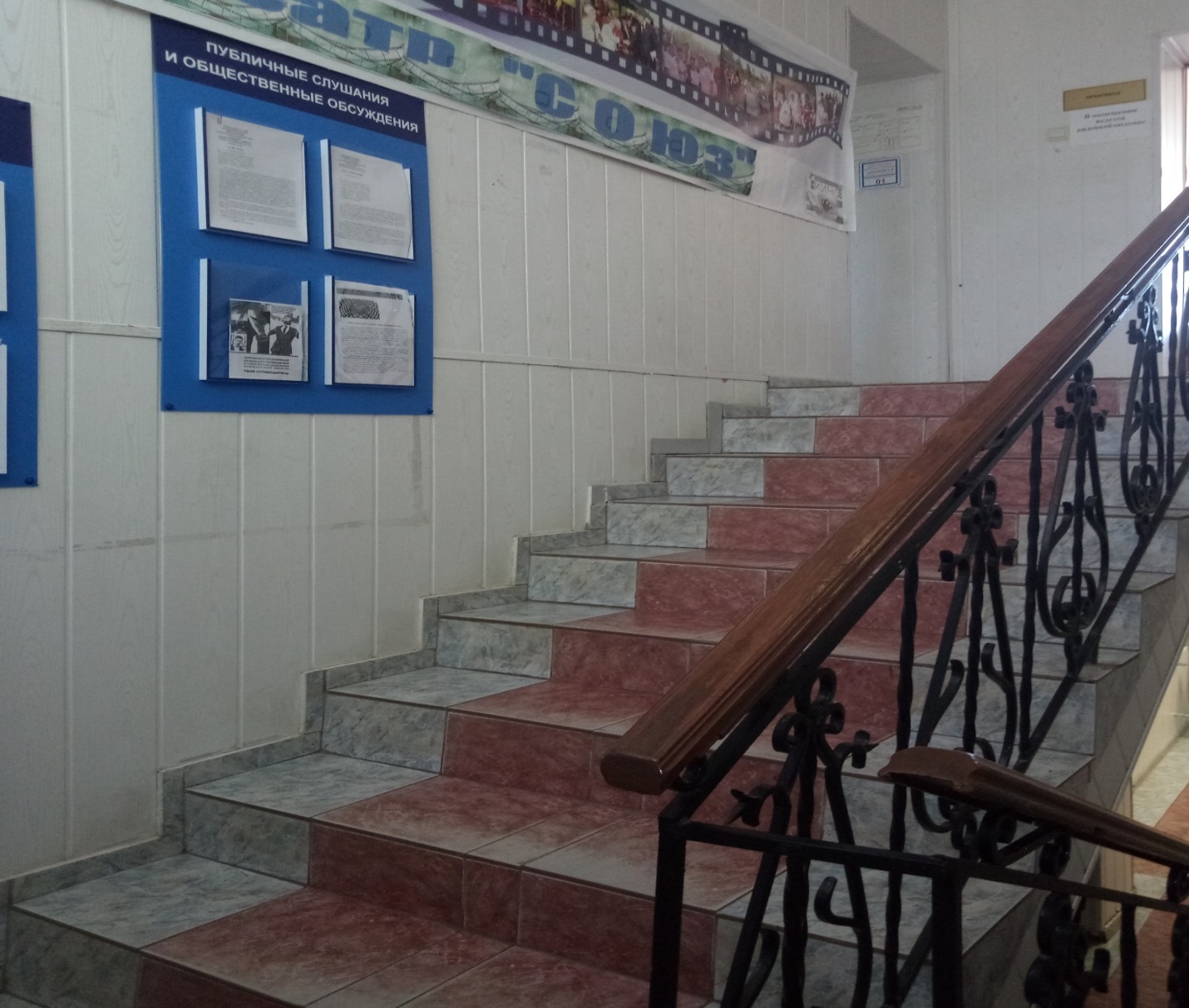 8.Приемная администрации МО Подгородне-Покровский сельсовет 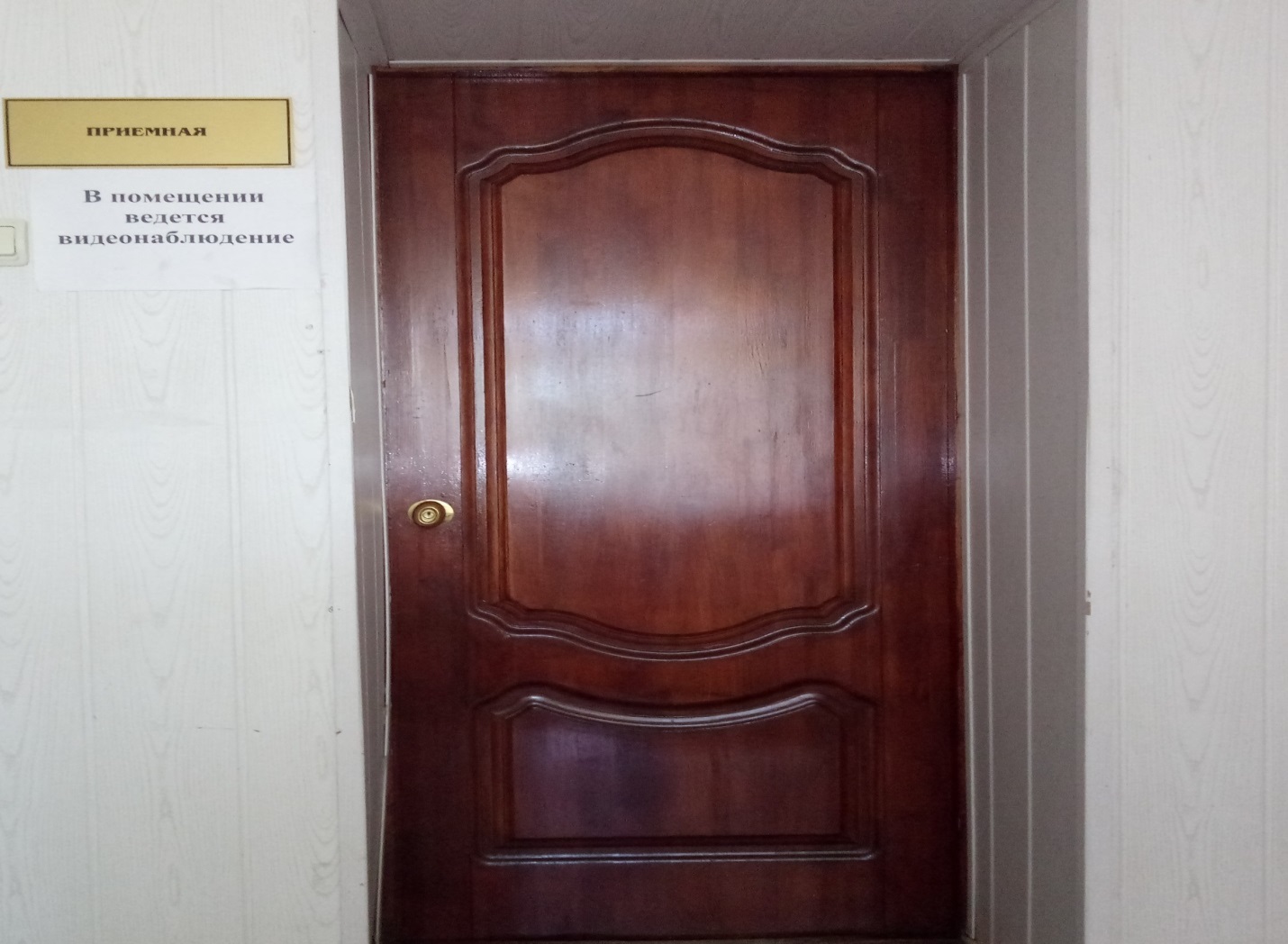 9. Кабинет главы муниципального образования Подгородне-Покровский сельсовет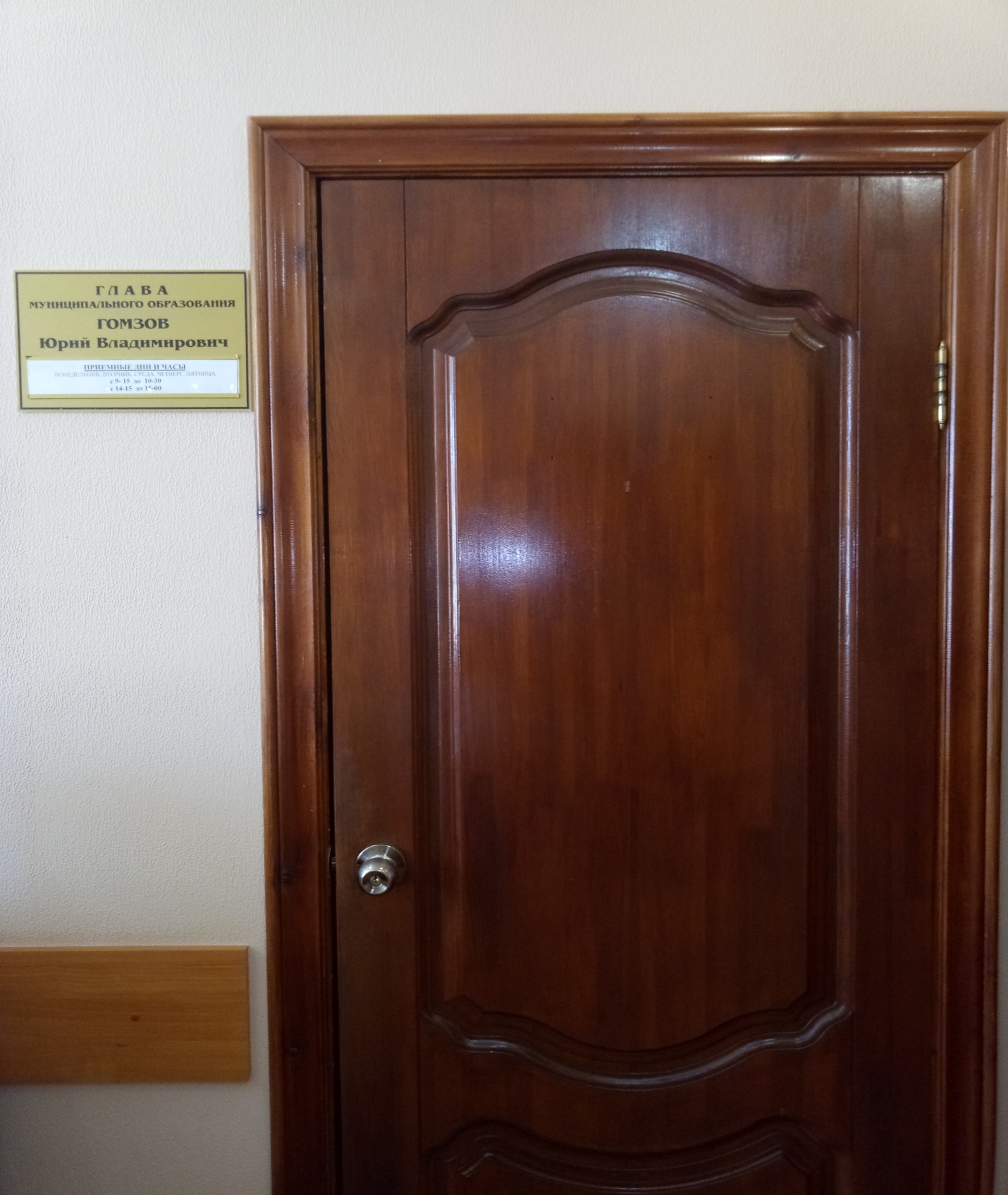 10. Кабинет заместителя главы администрации МО Подгородне-Покровский сельсовет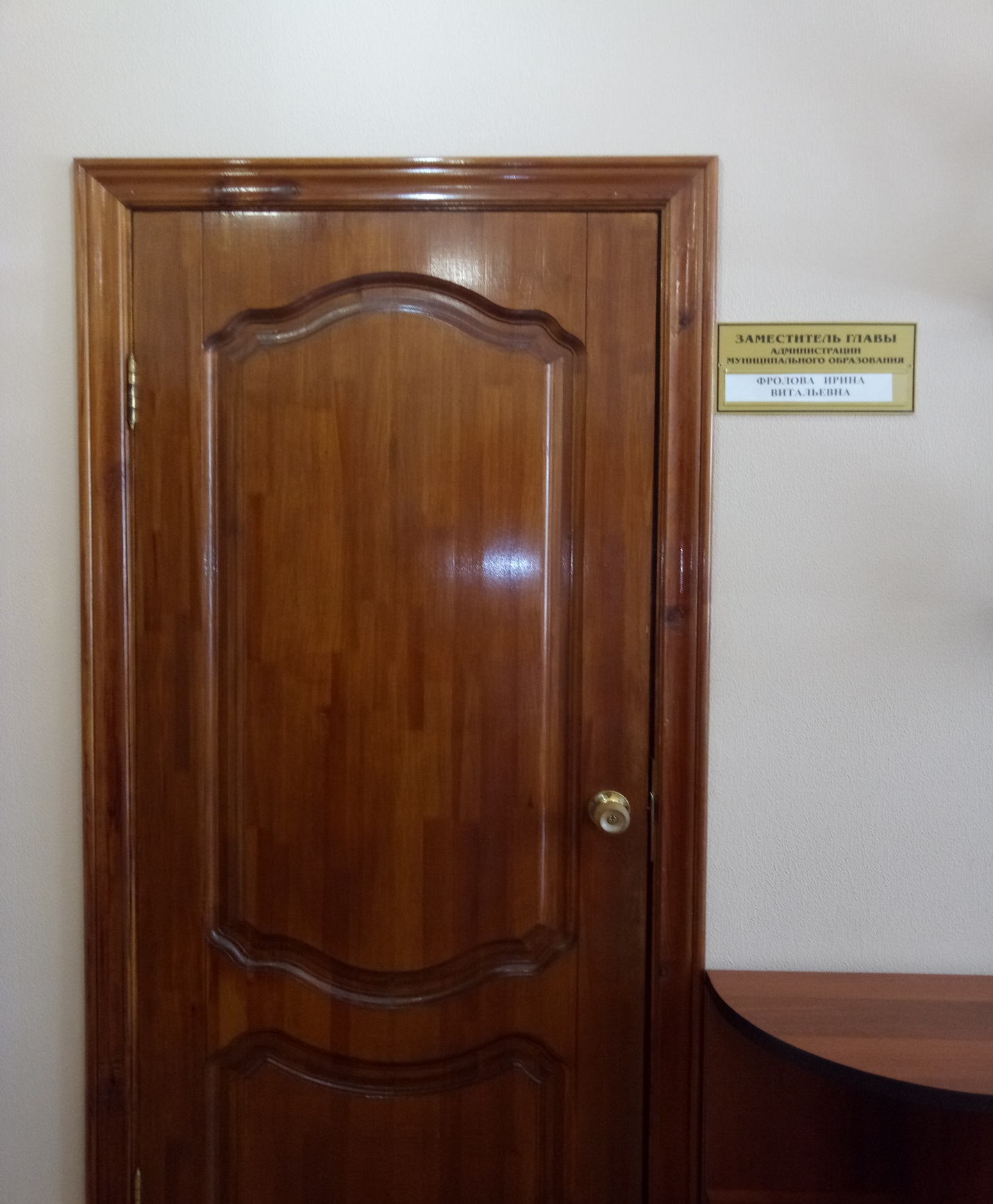 11. Общий отдел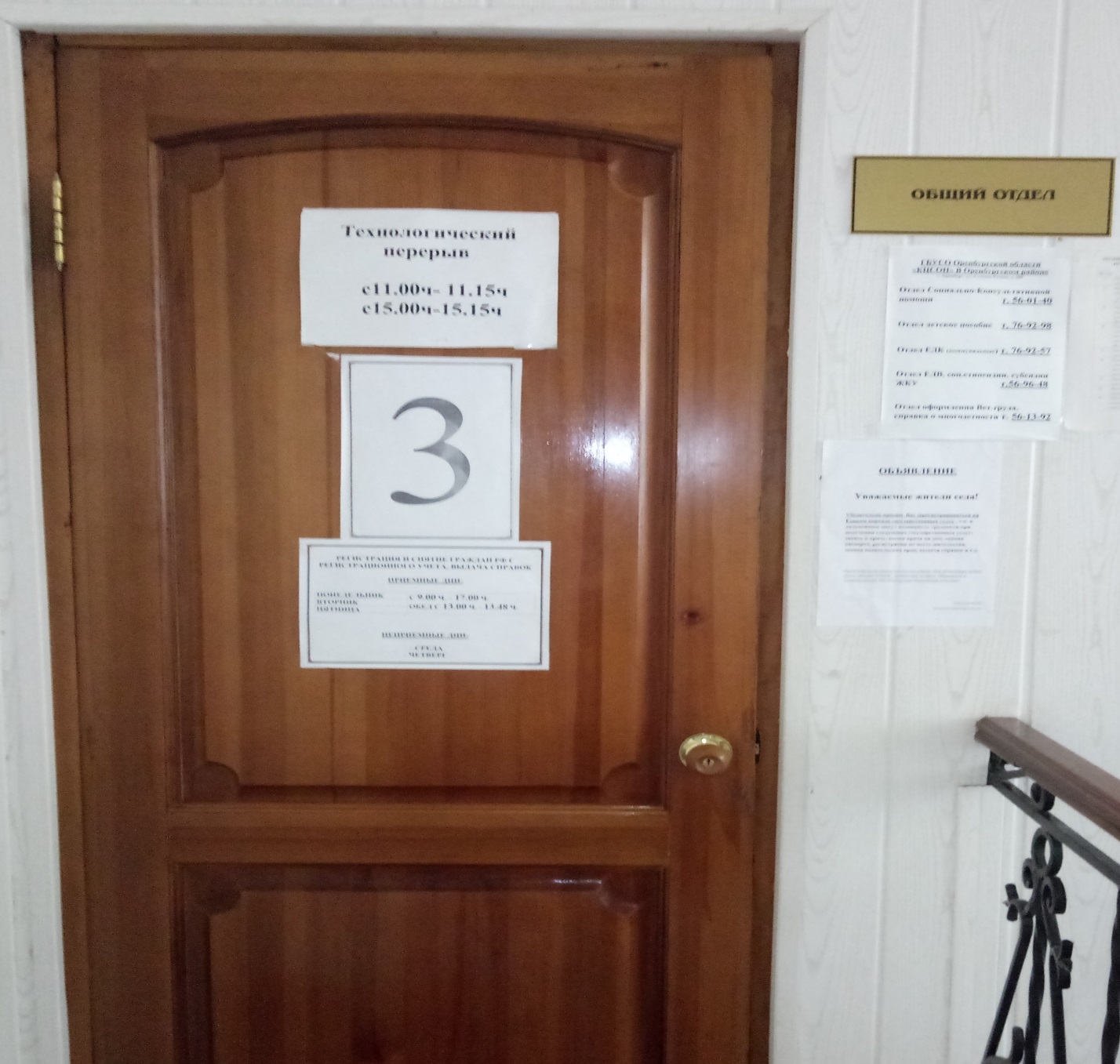 12. Коридор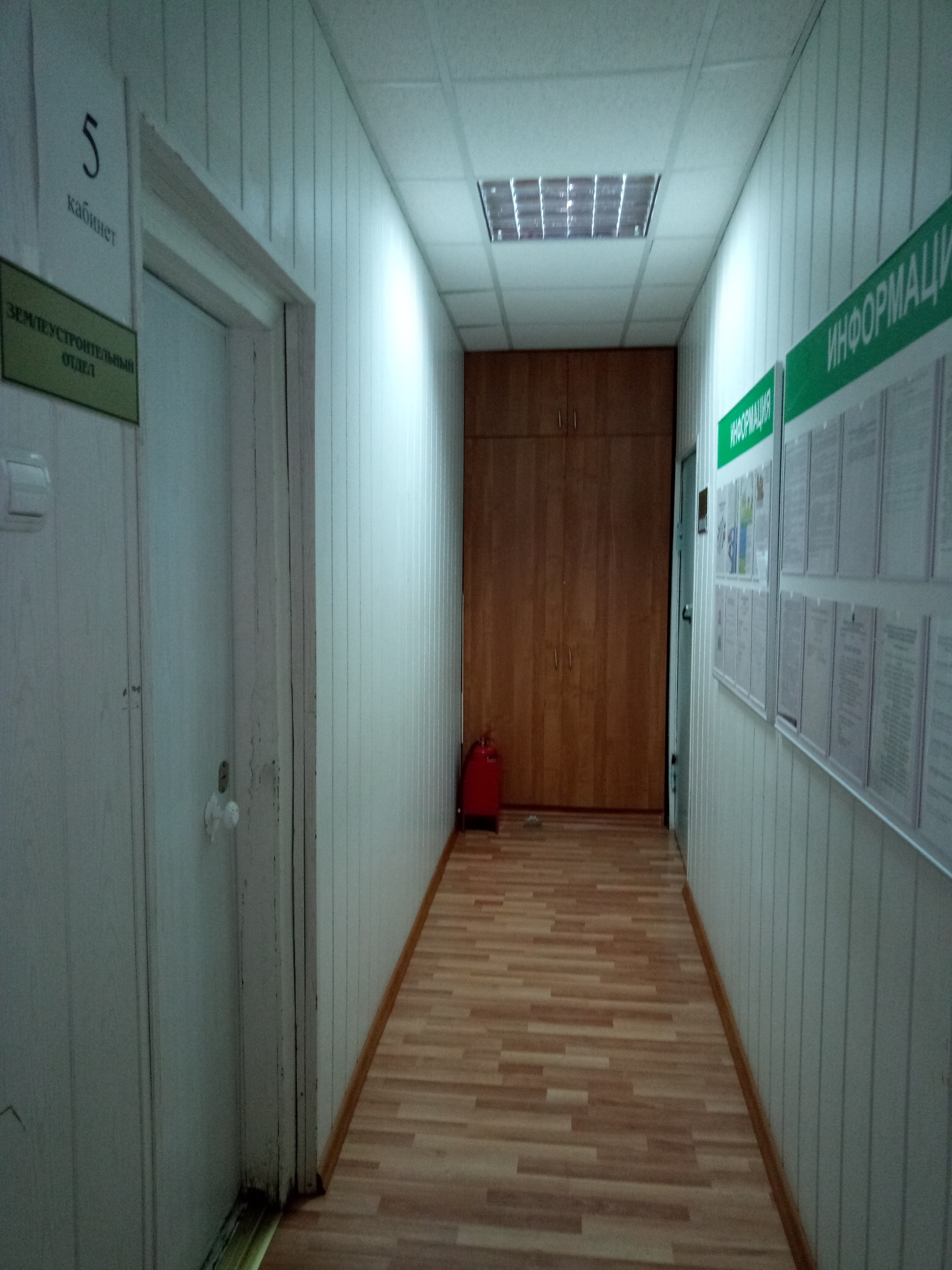 13. Кабинет заместителя главы администрации МО Подгородне-Покровский сельсовет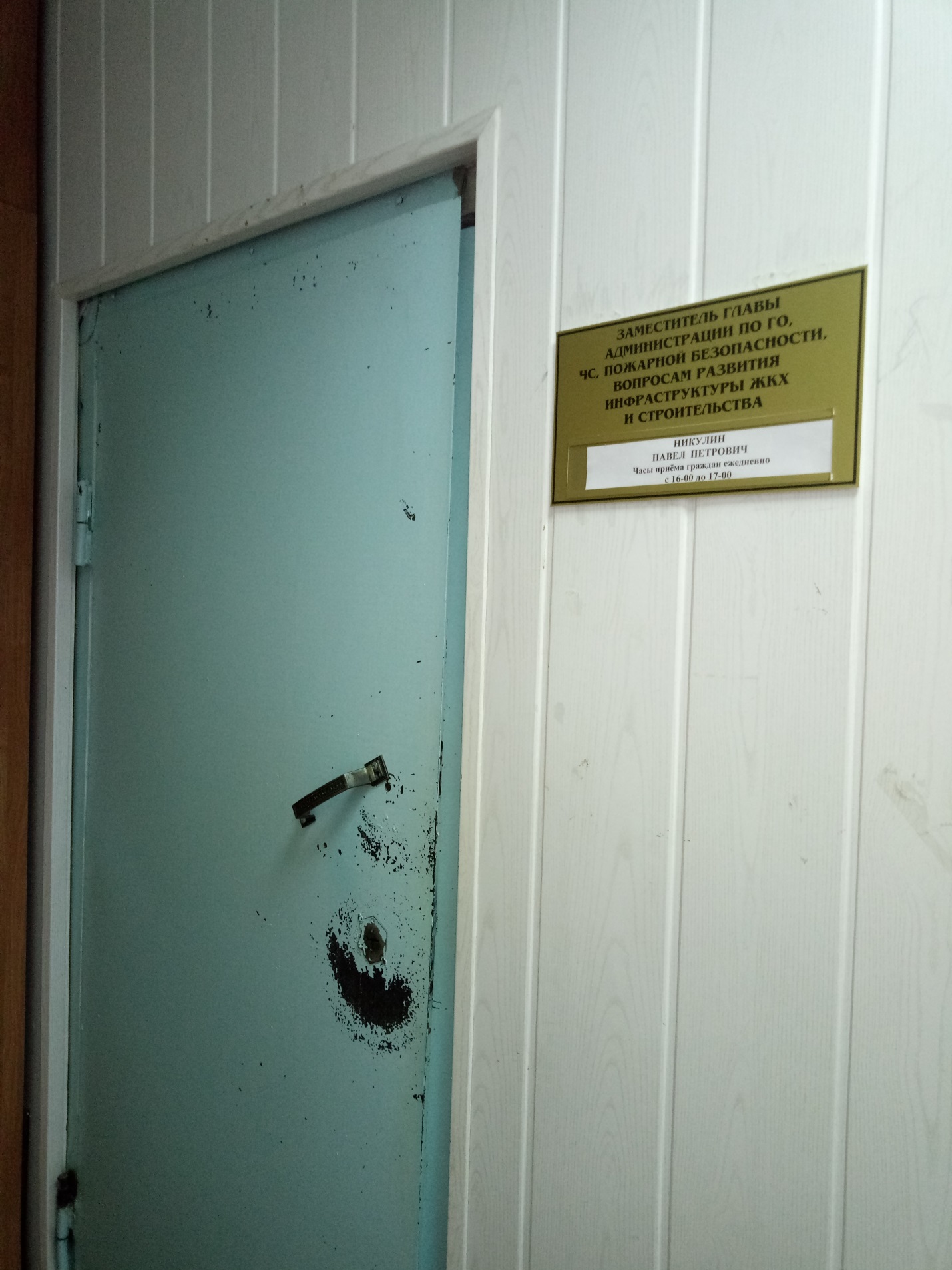 14. Землеустроительный отдел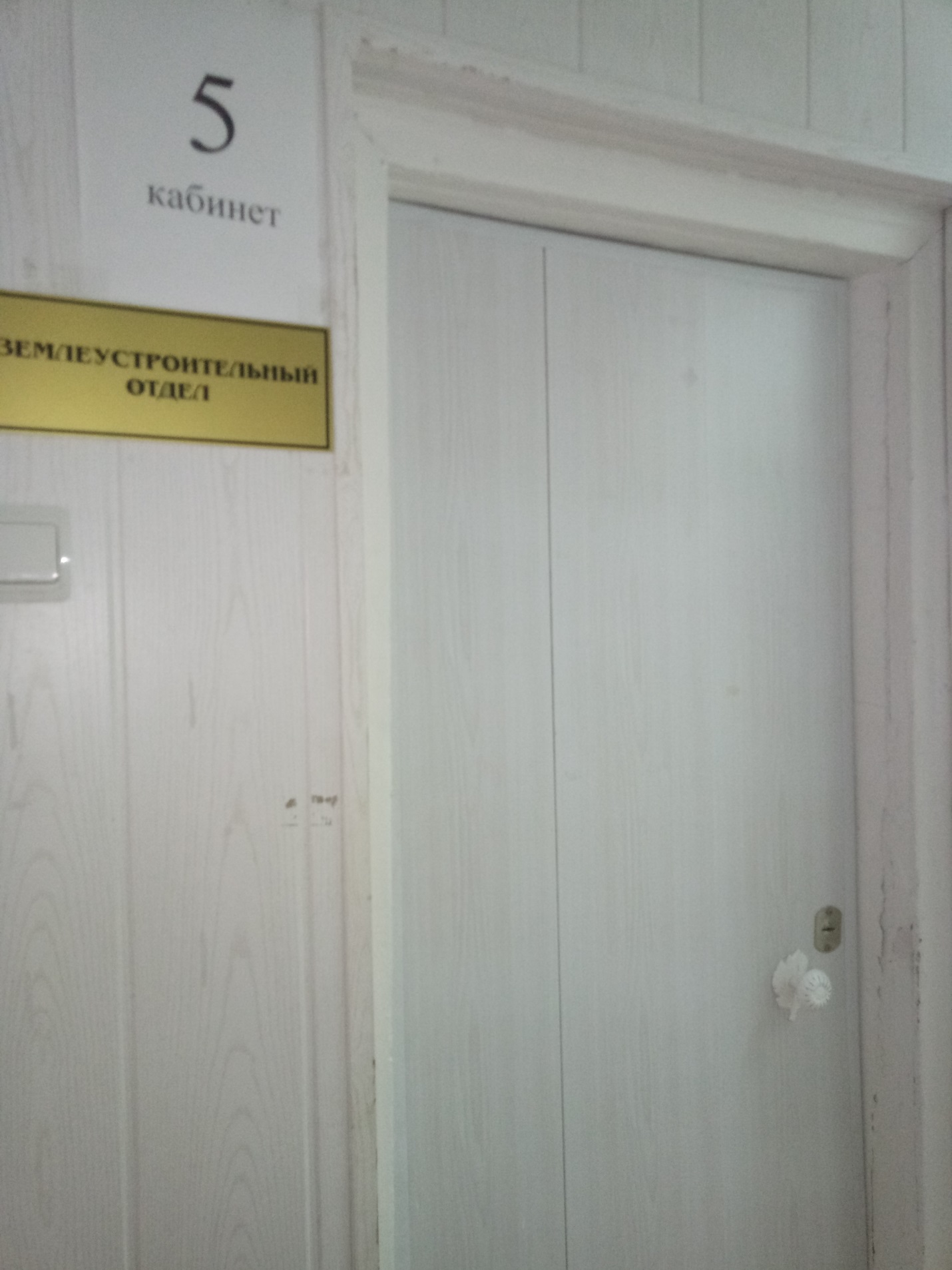 15. Бухгалтерия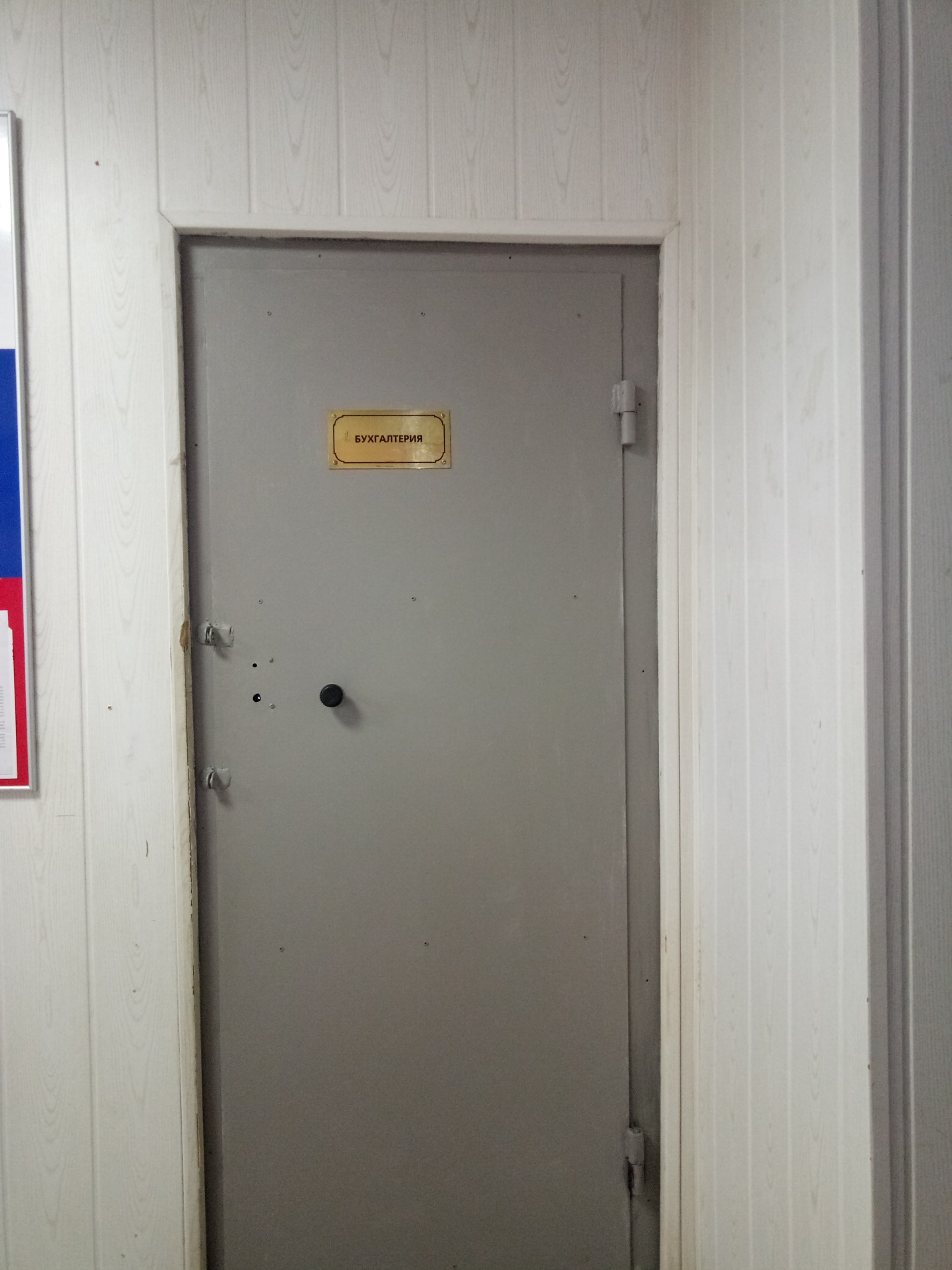 УТВЕРЖДАЮГлава муниципального образования_____________________Ю.В.Гомзов 1.Паспорт доступности……………………………………….2.Анкета………………………………………………………..3.Акт обследования…………………………………………...4.Территория, прилегающая к зданию………………………5.Входы, выходы в здание……………………………………6.Пути движения внутри здания……………………………..7.Зоны целевого назначения…………………………………8.Зоны целевого назначения – места приложения труда…..9.Зоны целевого назначения – жилые помещения………….10.Санитарно – гигиенические помещения…………………..11.Система информации на объекте…………………………..№п/пКатегория инвалидов (вид нарушения)Вариант организации доступности объекта (формы обслуживания)*1.Все категории инвалидов и МГНДУв том числе инвалиды:ДУ2передвигающиеся на креслах-коляскахДУ3с нарушениями опорно-двигательного аппаратаДУ4с нарушениями зренияДУ5с нарушениями слухаДУ6с нарушениями умственного развитияА№п \пОсновные структурно-функциональные зоныСостояние доступности, в том числе для основных категорий инвалидов**1Территория, прилегающая к зданию (участок)ДП-В (Г, К, О, С, У)2Вход (входы) в зданиеДЧ-В (Г, К, О, С, У)3Путь (пути) движения внутри здания (в т.ч. пути эвакуации)ДЧ-И (У)4Зона целевого назначения здания (целевого посещения объекта)ДЧ-И (Г, О, С, У)5Санитарно-гигиенические помещенияДЧ-И (Г, О, С, У)6Система информации и связи (на всех зонах)ДЧ-И (О, У)7Пути движения к объекту (от остановки транспорта)ДУ№№п \пОсновные структурно-функциональные зоны объектаРекомендации по адаптации объекта (вид работы)*1Территория, прилегающая к зданию (участок)текущий ремонт2Вход (входы) в зданиетекущий ремонт3Путь (пути) движения внутри здания (в т.ч. пути эвакуации)текущий ремонт, организация альтернативных форм обслуживания4Зона целевого назначения здания (целевого посещения объекта)текущий ремонт, индивидуальное решение с ТСР5Санитарно-гигиенические помещениякапитальный ремонт6Система информации на объекте (на всех зонах)текущий ремонт, индивидуальное решение с ТСР7Пути движения  к объекту (от остановки транспорта)доступность  обеспечена8Все зоны и участкитекущий ремонт№п/пКатегория инвалидов(вид нарушения)Вариант организации доступности объекта(формы обслуживания)*1.Все категории инвалидов и МГНДУв том числе инвалиды:2передвигающиеся на креслах-коляскахДУ3с нарушениями опорно-двигательного аппаратаДУ4с нарушениями зренияДУ5с нарушениями слухаДУ6с нарушениями умственного развитияА№№п \пОсновные структурно-функциональные зоны объектаРекомендации по адаптации объекта (вид работы)*1Территория, прилегающая к зданию (участок)текущий ремонт2Вход (входы) в зданиетекущий ремонт3Путь (пути) движения внутри здания (в т.ч. пути эвакуации)текущий ремонт, организация альтернативных форм обслуживания4Зона целевого назначения здания (целевого посещения объекта)текущий ремонт, индивидуальное решение с ТСР5Санитарно-гигиенические помещениякапитальный ремонт6Система информации на объекте (на всех зонах)текущий ремонт, индивидуальное решение с ТСР7Пути движения  к объекту (от остановки транспорта)доступность  обеспечена8Все зоны и участкитекущий ремонтс. Подгородняя Покровка«27»  мая  2019г.№п/пКатегория инвалидов(вид нарушения)Вариант организации доступности объекта(формы обслуживания)*1.Все категории инвалидов и МГНДУв том числе инвалиды:2передвигающиеся на креслах-коляскахДУ3с нарушениями опорно-двигательного аппаратаДУ4с нарушениями зренияДУ5с нарушениями слухаДУ6с нарушениями умственного развитияА№п \пОсновные структурно-функциональные зоныСостояние доступности, в том числе для основных категорий инвалидов**1Территория, прилегающая к зданию (участок)ДП-В (Г, К, О, С, У)2Вход (входы) в зданиеДЧ-В (Г, К, О, С, У)3Путь (пути) движения внутри здания (в т.ч. пути эвакуации)ДЧ-И (У)4Зона целевого назначения здания (целевого посещения объекта)ДЧ-И (Г, О, С, У)5Санитарно-гигиенические помещенияДЧ-И (Г, О, С, У)6Система информации и связи (на всех зонах)ДЧ-И (О, У)7Пути движения к объекту (от остановки транспорта)ДУ№№п \пОсновные структурно-функциональные зоны объектаРекомендации по адаптации объекта (вид работы)*1Территория, прилегающая к зданию (участок)текущий ремонт2Вход (входы) в зданиетекущий ремонт3Путь (пути) движения внутри здания (в т.ч. пути эвакуации)текущий ремонт, организация альтернативных форм обслуживания4Зона целевого назначения здания (целевого посещения объекта)текущий ремонт, индивидуальное решение с ТСР5Санитарно-гигиенические помещениякапитальный ремонт6Система информации на объекте (на всех зонах)текущий ремонт, индивидуальное решение с ТСР7Пути движения  к объекту (от остановки транспорта)доступность  обеспечена8Все зоны и участкитекущий ремонт№ п/пНаименование функционально-планировочного элементаНаличие элементаНаличие элементаНаличие элементаВыявленные нарушения и замечанияВыявленные нарушения и замечанияРаботы по адаптации объектовРаботы по адаптации объектов№ п/пНаименование функционально-планировочного элементаесть/ нет№ на плане№ фотоСодержаниеЗначимо для инвалида (категория)СодержаниеВиды работ1.1Вход (входы) на территориюесть-3, 4отсутствует предупреждающая, тактильная разметка при входе на территорию зданияГ, К, О, Снанести предупреждающую, тактильную разметку при входе на территорию зданияработы в порядке текущего ремонта1.2Путь (пути) движения на территорииесть-3отсутствует предупреждающая, тактильная разметка при входе на территорию зданияГ, К, О, Снанести предупреждающую, тактильную разметку при входе на территорию зданияработы в порядке текущего ремонта1.3Лестница (наружняя)нет------1.4Пандус (наружный)нет------1.5Автостоянка и парковкаесть -4не обозначено место парковки автотранспортных средств  -нанести разметку для обозначения места парковкиработы в порядке текущего ремонтаОБЩИЕ требования к зоне-------Наименованиеструктурно-функциональной зоныСостояние доступности*(к пункту 3.4 Акта обследования ОСИ)ПриложениеПриложениеРекомендации по адаптации (вид работы)**к пункту 4.1 Акта обследования ОСИНаименованиеструктурно-функциональной зоныСостояние доступности*(к пункту 3.4 Акта обследования ОСИ)№ на плане№ фотоРекомендации по адаптации (вид работы)**к пункту 4.1 Акта обследования ОСИТерритория, прилегающая к учреждениюДП-В (Г, К, О, С, У)--текущий ремонт№ п/пНаименование функционально-планировочного элементаНаличие элементаНаличие элементаНаличие элементаВыявленные нарушения и замечанияВыявленные нарушения и замечанияРаботы по адаптации объектовРаботы по адаптации объектов№ п/пНаименование функционально-планировочного элементаесть/ нет№ на плане№ фотоСодержаниеЗначимо для инвалида(категория)СодержаниеВиды работ2.1Лестница (наружная)нет------2.2Пандус (наружный)нет------2.3Входная площадка (перед дверью)есть-1-Г, К, О, С, У--2.4Дверь (входная)есть-2отсутствуют фиксаторыК, О, Сустановить фиксаторы двери в положении открыто/закрытотекущий ремонт2.5Тамбурнет-5----Наименованиеструктурно-функциональной зоныСостояние доступности*(к пункту 3.4 Акта обследования ОСИ)ПриложениеПриложениеРекомендации по адаптации (вид работы)**к пункту 4.1 Акта обследования ОСИНаименованиеструктурно-функциональной зоныСостояние доступности*(к пункту 3.4 Акта обследования ОСИ)№ на плане№ фотоРекомендации по адаптации (вид работы)**к пункту 4.1 Акта обследования ОСИОсновной входДЧ-В (Г, К, О, С, У)--Текущий ремонт№ п/пНаименование функционально-планировочного элементаНаличие элементаНаличие элементаНаличие элементаВыявленные нарушения и замечанияВыявленные нарушения и замечанияРаботы по адаптации объектовРаботы по адаптации объектов№ п/пНаименование функционально-планировочного элементаесть/ нет№ на плане№ фотоСодержаниеЗначимо для инвалида (категория)СодержаниеВиды работ3.1Коридор (вестибюль, зона ожидания)есть-5, 12отсутствуют информационные таблички о препятствияхГ, О, К, СУстановить информационные таблички о препятствияхтекущий ремонт3.2Лестница (внутри здания)есть-6, 7есть перила ограждения, отсутствуют визуальные и тактильные элементыГ, О, К, СУстановить визуальные и тактильные элементытекущий ремонт3.3Пандус (внутри здания)нет---К, ОПерепланировка возможна только при реконструкции зданияОрганизация альтернативных форм обслуживания3.4Лифт пассажирский (или подъемник)нет---К, ОПерепланировка возможна только при реконструкции зданияОрганизация альтернативных форм обслуживания3.5Дверьда-2----3.6Пути эвакуации (лестница внутри здания), (в т.ч. зоны безопасности)да-6, 7-К, О, С--ОБЩИЕ требования к зоне---отсутствует предупредительная информация о препятствиях, отсутствуют тактильные и визуальные предупреждающие элементы,  вставки перед дверными проемамиК, О, С, Густановить тактильные и визуальные предупреждающие элементы,  вставки перед дверными проемамиТекущий ремонтНаименованиеструктурно-функциональной зоныСостояние доступности*(к пункту 3.4 Акта обследования ОСИ)ПриложениеПриложениеРекомендации по адаптации (вид работы)**к пункту 4.1 Акта обследования ОСИНаименованиеструктурно-функциональной зоныСостояние доступности*(к пункту 3.4 Акта обследования ОСИ)№ на плане№ фотоРекомендации по адаптации (вид работы)**к пункту 4.1 Акта обследования ОСИПути (путей) движения внутри здания (в т.ч. путей эвакуации)ДЧ-И (Г, У)4,5-текущий ремонт, организация альтернативных форм обслуживания№ п/пНаименование функционально-планировочного элементаНаличие элементаНаличие элементаНаличие элементаВыявленные нарушения и замечанияВыявленные нарушения и замечанияРаботы по адаптации объектовРаботы по адаптации объектов№ п/пНаименование функционально-планировочного элементаесть/ нет№ на плане№ фотоСодержаниеЗначимо для инвалида (категория)СодержаниеВиды работ4.1Кабинетная форма обслуживанияесть-8, 9, 10, 11, 13, 14 отсутствуют тактильные и визуальные предупреждающие элементы, звуковое оповещениеГ, О, С, УУстановить тактильные и визуальные предупреждающие элементы, звуковое оповещениеИндивидуальное решение с ТСР4.2Зальная форма обслуживаниянет------4.3Прилавочная форма обслуживаниянет------4.4Форма обслуживания с перемещением по маршруту внутри зданиянет------4.5Кабина индивидуального обслуживаниянет------ОБЩИЕ требования к зоне---отсутствуют информирующие обозначения помещенийС, Густановить информирующие таблички с дублирующими рельефными знакамиИндивидуальное решение с ТСРНаименованиеструктурно-функциональной зоныСостояние доступности*(к пункту 3.4 Акта обследования ОСИ)ПриложениеПриложениеРекомендации по адаптации (вид работы)**к пункту 4.1 Акта обследования ОСИНаименованиеструктурно-функциональной зоныСостояние доступности*(к пункту 3.4 Акта обследования ОСИ)№ на плане№ фотоРекомендации по адаптации (вид работы)**к пункту 4.1 Акта обследования ОСИЗона обслуживания инвалидовДЧ-И (У, О, С, Г)--Индивидуальные решения с помощью ТСРНаименование функционально-планировочного элементаНаличие элементаНаличие элементаНаличие элементаВыявленные нарушения и замечанияВыявленные нарушения и замечанияРаботы по адаптации объектовРаботы по адаптации объектовНаименование функционально-планировочного элементаесть/ нет№ на плане№ фотоСодержаниеЗначимо для инвалида (категория)СодержаниеВиды работМесто приложения труданет------Наименованиеструктурно-функциональной зоныСостояние доступности*(к пункту 3.4 Акта обследования ОСИ)ПриложениеПриложениеРекомендации по адаптации (вид работы)**к пункту 4.1 Акта обследования ОСИНаименованиеструктурно-функциональной зоныСостояние доступности*(к пункту 3.4 Акта обследования ОСИ)№ на плане№ фотоРекомендации по адаптации (вид работы)**к пункту 4.1 Акта обследования ОСИМесто приложения труда--- -Наименование функционально-планировочного элементаНаличие элементаНаличие элементаНаличие элементаВыявленные нарушения и замечанияВыявленные нарушения и замечанияРаботы по адаптации объектовРаботы по адаптации объектовНаименование функционально-планировочного элементаесть/ нет№ на плане№ фотоСодержаниеЗначимо для инвалида (категория)СодержаниеВиды работЖилые помещениянет------Наименованиеструктурно-функциональной зоныСостояние доступности*(к пункту 3.4 Акта обследования ОСИ)ПриложениеПриложениеРекомендации по адаптации (вид работы)**к пункту 4.1 Акта обследования ОСИНаименованиеструктурно-функциональной зоныСостояние доступности*(к пункту 3.4 Акта обследования ОСИ)№ на плане№ фотоРекомендации по адаптации (вид работы)**к пункту 4.1 Акта обследования ОСИЖилые помещения----№ п/пНаименование функционально-планировочного элементаНаличие элементаНаличие элементаНаличие элементаВыявленные нарушения и замечанияВыявленные нарушения и замечанияРаботы по адаптации объектовРаботы по адаптации объектов№ п/пНаименование функционально-планировочного элементаесть/ нет№ на плане№ фотоСодержаниеЗначимо для инвалида (категория)СодержаниеВиды работ5.1Туалетная комнатаесть--имеются краны рычажного и нажимного действия, не оборудованы двухсторонней связью с диспетчерским пунктом или кнопкой вызова, есть аварийное освещение, отсутствуют поручни и опорыК, С, О, Густановить поручни и опоры установить крючки для одежды, костылей и т.п. оборудовать кнопкой вызоваТекущий ремонтОБЩИЕ требования к зоне---отсутствуют информирующие таблички о помещении, розетки и выключатели расположены на высоте 1,5 м., отсутствуют предупреждающие тактильные средства об опасностях, отсутствуют специальные поручниС, Г, О, Кустановить информирующие таблички о помещениях с дублированием рельефными буквами, установить предупреждающие тактильные маячки, установить специальные поручни, установить выключатели на высоте 0,8текущий ремонтНаименованиеструктурно-функциональной зоныСостояние доступности*(к пункту 3.4 Акта обследования ОСИ)ПриложениеПриложениеРекомендации по адаптации (вид работы)**к пункту 4.1 Акта обследования ОСИНаименованиеструктурно-функциональной зоныСостояние доступности*(к пункту 3.4 Акта обследования ОСИ)№ на плане№ фотоРекомендации по адаптации (вид работы)**к пункту 4.1 Акта обследования ОСИСанитарно-гигиенических помещенийДЧ-И (У, О, С, Г)--Капитальный ремонт№ п/пНаименование функционально-планировочного элементаНаличие элементаНаличие элементаНаличие элементаВыявленные нарушения и замечанияВыявленные нарушения и замечанияРаботы по адаптации объектовРаботы по адаптации объектов№ п/пНаименование функционально-планировочного элементаесть/ нет№ на плане№ фотоСодержаниеЗначимо для инвалида (категория)СодержаниеВиды работ6.1Визуальные средстваесть--отсутствует электронное табло, с бегущей строкой с возможностью звукового оповещения Гобновить информационные таблички о помещениях и специалистах согласно требованиям, приобрести электронное таблотекущий ремонт, индивидуальные решения с помощью ТСР6.2Акустические средстванет--Отсутствует звуковое оповещениеСУстановить звуковое оповещениетекущий ремонт, индивидуальные решения с помощью ТСР6.3Тактильные средстванет--отсутствуют тактильные средства предупреждения об опасностяхСУстановить тактильные средства предупреждения об опасностяхиндивидуальные решения с помощью ТСРОБЩИЕ требования к зоне---отсутствует система предупреждения световая, синхронно со звукомДП-Вустановить дублирующую световую сигнализацию в зданиитекущий ремонт индивидуальные решения с помощью ТСРНаименованиеструктурно-функциональной зоныСостояние доступности*(к пункту 3.4 Акта обследования ОСИ)ПриложениеПриложениеРекомендации по адаптации (вид работы)**к пункту 4.1 Акта обследования ОСИНаименованиеструктурно-функциональной зоныСостояние доступности*(к пункту 3.4 Акта обследования ОСИ)№ на плане№ фотоРекомендации по адаптации (вид работы)**к пункту 4.1 Акта обследования ОСИСистемы информации на объектеДЧ-И (О, У)--Текущий ремонт, индивидуальные решения с помощью ТСР